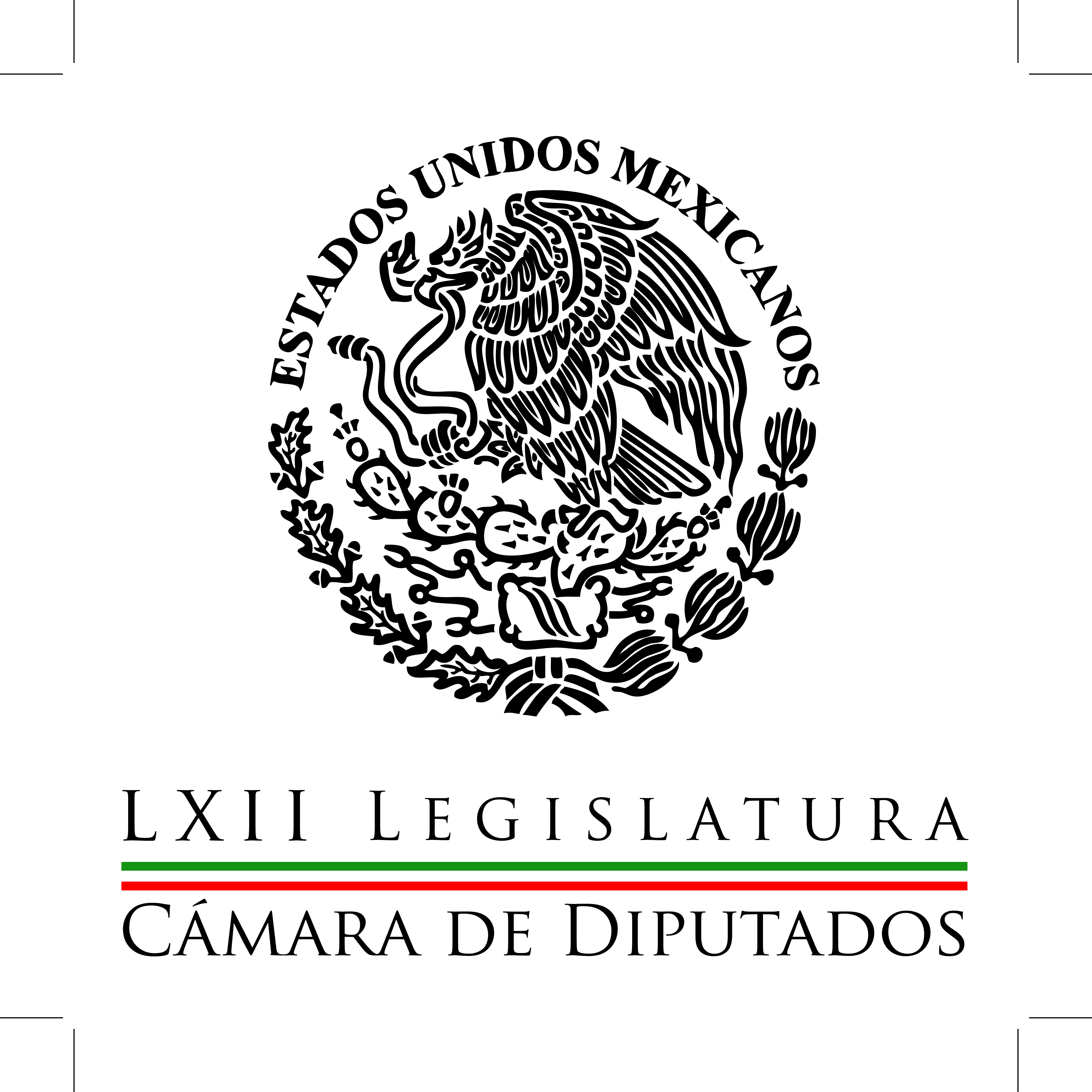 Carpeta InformativaPrimer CorteResumen: Diputados piden prudencia en el tema de autodefensasRespalda Aureoles informe preliminar de MonexPiden diputados a CNBV investigar a Banamex por fraude de OceanografíaPGR actúa con responsabilidad en caso Oceanografía: Murillo Karam Alejandra Barrales: Discusión sobre Reforma Política del DFDetalla gobierno federal operativo donde abatieron a 'El Chayo'El PRI está listo para acometer los retos: Camacho QuirozHéctor Saúl Téllez: La línea 12 tuvo un sobrecosto inexplicableColapsa edificio en Manhattan tras explosión12 de marzo de 2014TEMA(S): Trabajo LegislativoFECHA: 12/03/14HORA: 06:14NOTICIERO: Once Noticias EMISIÓN: Primer CorteESTACION: Canal 11GRUPO: IPN0Diputados piden prudencia en el tema de autodefensasJavier Solórzano, conductor: Los legisladores advierten la necesidad de que la situación de los autodefensas no salga de control.Insert de José González Morfín, presidente de la Mesa Directiva de la Cámara de Diputados: " Yo espero que también quienes están al frente de estos operativos en Michoacán, tanto por parte del Gobierno Federal como por parte del gobierno estatal, tengan la prudencia, la sensibilidad necesaria y que cuiden todo lo que es la actuación de estos grupos de autodefensa".Insert de Manlio Fabio Beltrones, coordinador PRI Diputados: "Que también, tengamos mucho cuidado para que las autodefensas buenas no vayan a terminar como malas. Yo confío que el esfuerzo del Gobierno Federal, encabezado por el Presidente de la República y operado por el secretario de Gobernación, va en la ruta correcta, y espero mejores resultados en el futuro".Insert de Silvano Aureoles, coordinador PRD Diputados: "Estaba yo convencido de que los hechos o los resultados que se habían presentado tienen que ver, en mucho, si bien es cierto, con la presencia y la participación de las Fuerzas Federales, pero en mucho con la participación de los ciudadanos".Insert de Roberto Gil, senador PAN: "Hoy, entre ellos habrá enfrentamientos si las cosas siguen igual, hoy ya hay problemas de orden interno en esos grupos de autodefensa, en consecuencia el Estado tiene que hacer una reflexión muy profunda y muy seria sobre lo que está aconteciendo con ese fenómeno". Duración 1’55’’, nbsg/m. TEMA(S): Trabajo Legislativo FECHA: 12/03/14HORA: 00:00NOTICIERO: MVS NoticiasEMISIÓN: Primer CorteESTACION: OnlineGRUPO: MVS 0Respalda Aureoles informe preliminar de MonexLuego de que integrantes de la Comisión investigadora del caso Monex, presentaran un informe preliminar sobre más hallazgos en torno al financiamiento a las campañas del Partido Revolucionario Institucional (PRI) en el 2012, el líder parlamentario de esa bancada, Manlio Fabio Beltrones, dijo no tener información de que la comisión señalada haya emitido una conclusión de ese tipo.A su vez, el líder de la bancada del Partido Verde Ecologista (PVEM), Arturo Escobar señaló que para él, la determinación válida es de la del Instituto Federal Electoral (IFE) y en su caso, lo que en su momento determine el Tribunal Electoral del Poder Judicial de la Federación (TEPJF).Al mostrar su descontento con las declaraciones de los legisladores de izquierda, Escobar y Vega dijo que ya no prestará oídos a las “cantaletas” de quienes se quejan de todo.“Yo te diría que estoy absolutamente convencido que la autoridad administrativa, en este caso el IFE, tuvo o tiene a su disposición toda la información relativa a los gastos de campaña del candidato a la Presidencia de la República, Enrique Peña Nieto, Presidente de México del PRI y del Partido Verde Ecologista de México”, apuntó.“Lo que la izquierda diga, repito, es una cantaleta de siempre de todo. En todos los temas hay denuncias, quejas, todo les duele, inclusive les duele la reforma en materia de consulta popular. Ni eso les gusta, cuando es una gran demanda de las izquierdas en México. La verdad es que ya hago oídos sordos a lo que ellos digan”, advirtió el legislador.El coordinador parlamentario del Partido de la Revolución Democrática (PRD), Silvano Aureoles, expresó su respaldo al documento presentado por la llamada “Comisión Monex”.“Lo habíamos planteado desde hace mucho; es información que incluso ya era pública, que se ha ido sistematizando, digamos. Pero, por supuesto, que tiene toda la razón el compañero en el informe que presenta. Y tiene el respaldo nuestro”, recalcó. ys/m.TEMA(S): Trabajo LegislativoFECHA: 10/03/14HORA: 6:29NOTICIERO: Grupofórmula.comEMISIÓN: Primero CorteESTACION: onlineGRUPO: Fórmula  0Martha Gutiérrez: IFT cumple lineamientos establecidos en la ConstituciónMartha Gutiérrez, colaboradora: Es preciso reconocer que el Instituto Federal de Telecomunicaciones está cumpliendo cabalmente los lineamientos y mandatos que los legisladores establecimos en la Constitución, como las dos decisiones históricas tomadas la semana pasada. Una de ellas, la licitación de dos nuevas cadenas de televisión abierta de cobertura nacional. Con esta convocatoria, en junio de este año iniciará el proceso de recepción de solicitudes y propuestas económicas y a más tardar en marzo de 2015 se darán a conocer a los ganadores. La otra gran decisión tomada por el Instituto Federal de Telecomunicaciones es la declaración de Televisa y América Móvil, que incluye a Telmex y a Telcel, como agentes preponderantes en televisión y telecomunicaciones respectivamente; lo que significa que ambos corporativos, en aras de fomentar la sana competencia y asegurar una alta calidad en los servicios que el operador da tanto a competidores como a usuarios, deberá cumplir con algunas obligaciones. Entre ellas figuran compartir su infraestructura de transmisión de señal, la eliminación del roaming por servicios prestados dentro de la misma red y la regulación asimétrica en tarifas que tienen que informar al instituto, desde interconexión hasta las que se ofrecen al usuario final. Es importante señalar que el propósito de esta declaración no es castigar a la industria mexicana de telecomunicaciones, sino todo lo contrario, está encaminada a alentar la competencia y el desarrollo del sector. De este modo más empresas podrán ofrecer sus servicios en distintos puntos del país. Estas medidas hablan del compromiso para cumplir con la obligación de garantizar que los servicios de radiodifusión y telecomunicaciones sean prestados en condiciones de competencia y calidad. Todas estas acciones se han emprendido anteponiendo el interés de la nación, atendiendo a los lineamientos y plazos establecidos en la Constitución, a fin de mejorar la calidad, ampliar la cobertura de las telecomunicaciones, la radio y la televisión y brindar así los beneficios de una cultura a toda la población. 2’ 44”, Ma.m. TEMA(S): Trabajo Legislativo FECHA: 12/03/14HORA: 00:00NOTICIERO: MVS NoticiasEMISIÓN: Primer CorteESTACION: OnlineGRUPO: MVS0Piden diputados a CNBV investigar a Banamex por fraude de OceanografíaLa Cámara  de Diputados aprobó un punto de acuerdo de la Junta de Coordinación Política, en el que se solicita a la Secretaría de Hacienda y Crédito Público (SHCP), que a través de la Comisión Nacional Bancaria y de Valores (CNBV), realice una investigación profunda sobre las violaciones a la ley en la materia, en que pudo incurrir Banamex a raíz del caso Oceanografía y en menoscabo del interés público.Al hablar sobre el punto, por legisladores de todos los partidos expresaron su respaldo y la exigencia de que las investigaciones sobre los presuntos fraudes cometidos por la empresa naviera, lleguen hasta sus últimas consecuencias, “caiga quien caiga”. El coordinador del Movimiento Ciudadano (MC), Ricardo Monreal, consideró que las irregularidades entre PEMEX, Oceanografía y Banamex, implican un riesgo para la seguridad económica y un menoscabo al interés público, derivados del uso de documentación oficial apócrifa. También alertó sobre el hecho de que no solo Banamex hizo préstamos millonarios al consorcio, sino que otros bancos podrían estar involucrados.Tras asegurar que resulta increíble la entrega de créditos por 580 millones de dólares de Banamex a Oceanografía, sin que se verificara la autenticidad de los papeles presentados por la empresa, Monreal Ávila insistió en que, desde los dos anteriores gobiernos panistas, instituciones bancarias como Bancomer, Santander, Banorte y HSBC, también dieron préstamos a los defraudadores que ahora se confirma, tenían como “modus operandi” poner pagos de PEMEX como parapeto. El vicecoordinador del Partido de la Revolución Democrática (PRD), Miguel Alonso, cuestionó dónde ha estado la Comisión Bancaria ante las irregularidades constantes de Oceanografía. Calificó como imposible que un banco como Banamex haya entregado cifras millonarias sin darse cuenta de que lo estaban engañando y en dicho escándalo, abundó, dejó mucho qué desear el desempeño de la CNBV. “¿Dónde andaban, por qué no hacían lo que la ley manda?”, cuestionó Alonso Raya. El legislador del Sol Azteca también dijo que despierta sospechas sobre la protección y complicidad con Oceanografía desde las altas esferas públicas y privadas, en tanto que fue en las últimas horas, que el Infonavit presentó denuncias por la falta de pago en las debidas cuotas patronales. Tajante, el diputado Miguel Alonso lamentó que el banco, la empresa e incluso las autoridades que niegan una afectación pública por el caso en cuestión, les quieran “ver la cara de tontos” a los legisladores, al no aceptar que en PEMEX hay quién protege el tipo de prácticas corruptas como las que ha ejecutado Oceanografía.La diputada del Partido del Trabajo (PT), Lilia Aguilar, aseguró que al momento de intervenir la Procuraduría General de la República (PGR), se acaba el mito sostenido por PEMEX, de que el escándalo era un asunto entre particulares.Al preguntar dónde están los millones de los créditos, cómo se dio el fraude, cómo se ha repetido y cómo un banco poderoso “da dinero así como así”, la legisladora coincidió en que la polémica por Oceanografía, PEMEX y Banamex, afecta al Estado.Es por ello, apuntó, que se reclama la “caída” de los responsables en un asunto que es solo “la punta del iceberg” de la corrupción en México.Las bancadas del Partido Acción Nacional (PAN) y el Partido Revolucionario Institucional (PRI), también exigieron que las indagatorias lleguen hasta sus últimas consecuencias. En particular, el diputado del PRI, Javier Treviño, recalcó que las indagatorias de la PGR son serias y seguramente, el Ministerio Público actuará con el rigor necesario, aún cuando entre los responsables, aparezcan funcionarios de gobierno y ex funcionarios.El vicecoordinador del MC, Ricardo Mejía, coincidió en que el préstamo de más de 580 millones de dólares a Oceanografía es la “punta del iceberg”, ya que pese a las recurrentes irregularidades cometidas por el consorcio, PEMEX le siguió entregando contratos.Al demandar que las “investigaciones a fondo” lleguen hasta el dueño de Banamex, Roberto Hernández; los ex presidentes Vicente Fox y Felipe Calderón; el ex Secretario de Hacienda, Francisco Gil y sus familiares que forman parte de la estructura de Oceanografía, el diputado Mejía Berdeja dijo que la Comisión Bancaria no puede ser la tapadera del escándalo, porque hay “nuevas oceanografías en el horizonte”.Afirmó que el siguiente caso podría ser el de la empresa OHL, a la que refirió como la siguiente favorita en la entrega de contratos con PEMEX, esto, luego de que el actual director de la paraestatal, Emilio Lozoya, hace apenas más de un año, formara parte de su estructura directiva. ys/m.INFORMACIÓN GENERALTEMA(S): Trabajo LegislativoFECHA: 10/03/14HORA: 6:29NOTICIERO: Grupofórmula.comEMISIÓN: Primero CorteESTACION: onlineGRUPO: Fórmula  0PGR actúa con responsabilidad en caso Oceanografía: Murillo Karam El titular de la Procuraduría General de la República, Jesús Murillo Karam, afirmó que en el caso de la empresa Oceanografía se actúa con total seriedad y responsabilidad para que en su momento se determine quiénes son los presuntos responsables.En conferencia de prensa, luego de la Reunión de Seguridad de la Zona Occidente, que se realizó en la Hacienda Viborillas en el municipio de El Marqués, el funcionario expuso que la PGR no tiene todavía elementos para dar nombres."En la Procuraduría General de la República tenemos como norma señalar a los que son delincuentes, una vez que se tengan los elementos suficientes para ello", enfatizó Murillo Karam.Reiteró que la institución a su cargo está actuando con seriedad y responsabilidad para determinar quiénes podrían ser culpables, "pero lo haremos en el momento en que tengamos una averiguación completa, con los fundamentos que nos permitan asegurar que en quien estamos llevando ante un juez hay una presunción sólida".El titular de la PGR enfatizó que la dependencia aún no tiene esos elementos, por lo que se negó a dar nombres de quienes podrían estar involucrados en el caso hasta no contar con documentación suficiente para presentar a las personas ante un juez. Ma.m. TEMA(S): Información General FECHA: 12/03/14HORA: 06:39NOTICIERO: Detrás de la NoticiaEMISIÓN: Primer CorteESTACION: 104.1 FMGRUPO: Radio Fórmula0Armando Ríos Piter: Senado crea comisión especial para el caso OceanografíaFlorencia Ángeles (FA), conductora: Ahora, de viva voz el legislador perredista Armando Ríos Píter, secretario de la Comisión de Gobernación del Senado, así como secretario de la Comisión Especial para el Análisis y Seguimiento de las Finanzas Públicas en el mismo recinto. Gracias, senador. Buenos días. Armando Ríos Piter (ARP), senador del PRD: Qué tal. Gusto estar contigo y con tu auditorio FA: ¿Cuáles, los alcances, facultades y también las limitaciones de esta comisión legislativa que se creará para el caso Oceanografía? ARP: Bueno, pues nosotros, el planteamiento que hicimos es que logre investigar la asignación de contratos irregulares, así como el tráfico de influencias que se percibe que hubo entre funcionarios, seguramente de Pemex o de cualquier otra dependencia del sector público para con la empresa Oceanografía. Es un periodo de tiempo amplio el que nosotros estamos planteando y esperamos que no solamente se logren estas investigaciones, sino que se pueda solicitar comparecencias de funcionarios públicos, requerir la documentación que sea necesaria para determinar la legalidad de los contratos que fueron asignados a Oceanografía. Y bueno, que los informes que resulten, pues podamos nosotros tener un escenario amplio de información, que permita tomar definiciones muy claras al Poder Legislativo, identificar pruebas que sean fundadas seguramente de los fraudes que se realizaron y pues también conducir ante las autoridades pertinentes el delito de tráfico de influencias. FA: ¿A partir de cuándo estará en funciones esta comisión y de qué manera van a trabajar, si ya de entrada, por ejemplo, el director de Pemex, Emilio Lozoya, dijo que toda la información sobre este caso estará en carácter confidencial y reservada? ARP: Ah, bueno, a mí me parece que eso puede decirlo alguna autoridad del Poder Ejecutivo, pero nosotros con las facultades que una comisión especial para investigar los presuntos actos de corrupción. El tema de Oceanografía, me parece que tendremos que buscar el acceso toda la información que existe y tenemos que darle la mayor de las dimensiones. Escuchaba yo el comentario que hacía Roberto Gil, es lo que me ha tocado escuchar de parte de compañeros senadores y senadoras del PRI y, bueno, es la posición del PRD. Entonces, habremos de dar las mayores facultades para que no se convierta solamente en un tinglado o en una comisión, digamos, para hacer solamente trabajo de pirotecnia política. Por lo menos, desde el lado del PRD queremos que se vaya a fondo. FA: ¿Y es factible pensar que se podría llamar a cuentas también a exfuncionarios, incluso ayer se decía que al propio expresidente Felipe Calderón? ¿Podemos ver esto? ARP: Pues mira, se trata de la empresa que tiene por lo menos en la información con la que contamos, contratos en los que no es claro por qué se continúa asignándoselos. La propia Auditoría Superior de la Federación tiene sendos señalamientos en varios años entre 2000 y 2012, pues me parece que tenemos que tener capacidad por lo menos, de citar de buena fe a gente para que esclarezca información. Entonces, yo no me limitaría a expresidentes exclusivamente, me parece que no hay que quedarnos en una lógica solamente, repito, de pirotecnia política. Oceanografía puede ser un caso que nos dé muchos ejemplos de lo mal que ha funcionado Pemex, pero también de las prevenciones y blindajes que tenemos que garantizar en esta ley reglamentaria, que el PRI y el PAN quieren discutir y que no podemos permitir que el caso Oceanografía se vuelva el elemento político para que se pongan de acuerdo y sacar una mala ley. FA: Qué bueno que lo menciona, y a eso quería ir también, porque si bien es importante que haya rendición de cuentas, que haya castigo a los responsables de este fraude en Oceanografía, también es importante garantizar que no vuelvan a suceder casos como éste, no solamente que involucren a Pemex sino a otras también paraestatales. ¿Cómo garantizar esto? ARP: Pues hay que ver en el caso de Oceanografía un área (inaudible) de oportunidad, en la que identifiquemos qué ha funcionado mal en las asignaciones de contratos, qué blindajes son indispensables para tener por parte de la autoridad, cuáles son, digamos, las necesidades fundamentales y básicas que tenemos que tener en los órganos reguladores en materia energética y ahí, ver hacia adelante. No solamente ver en el pasado, sino ver hacia el futuro. Y por eso, creo que la declaración que hace el PAN, hay que verla con cuidado y con cierta preocupación, porque pareciera ser que quisieran, al señalar que se vaya a fondo, pero al mismo tiempo condicionar que la discusión de las leyes reglamentarias sólo será hasta que se concluya el caso Oceanografía. Pues no vaya a ser que quieran que sea la moneda de canje y de cambio para poner en un acuerdo entre el PRI y el PAN debajo del tapete toda la basura que, si bien ocurrió en el pasado, no queremos que vuelva a ocurrir en el futuro. FA: ¿Cuándo empezarán a trabajar en esta comisión y quiénes la van a integrar? ARP: Bueno, nosotros planteamos que sean 15 integrantes en una comisión plural. Todavía habrá que discutir eso. Seguramente los miembros de la Junta de Coordinación Política habrán de hacer un planteamiento, que posiblemente sea aprobado por la propia Mesa Directiva del Senado. Entonces, todavía hay que afinar muchos de los detalles. Y lo que nosotros por lo pronto, te puedo decir sobre ese lado del PRD, queremos que sea una comisión que vaya fondo; y reitero, que no sea un escenario de pirotecnia política, que solamente sirva para hacer como que se combate la corrupción y que después todo sigue igual. FA: Senador, estaremos al pendiente de este caso de Oceanografía y de las acciones que realicen en el Senado. Muy buenos días. ARP: Gracias. Que tengas buen día y que tenga un feliz día todo tu auditorio. FA: Igualmente. Gracias, senador Armando Ríos Piter del PRD. Duración 6´00´´, ys/m.TEMA(S): Información General FECHA: 12/03/14HORA: 00:00NOTICIERO: MVS NoticiasEMISIÓN: Primer CorteESTACION: OnlineGRUPO: MVS 0Avala Senado reformar Código Penal Federal en materia de violencia recurrente y sistemáticaCon 91 votos a favor, el Senado de la República avaló reformar el Código Penal Federal a fin de sancionar con una multa de hasta 40 días de salario mínimo a quien en el ámbito laboral ejerza cualquier tipo de violencia de forma recurrente y sistemática sobre otra persona y le cause un perjuicio profesional, daño patrimonial, económico o sufrimiento psicológico y físico.El dictamen aprobado establece que por reincidencia, además de la multa correspondiente, se impondrá la destitución del cargo, empleo o comisión, lo cual ocurrirá también en caso de que quien acose sea un superior jerárquico y utilice los medios y circunstancias que el cargo le proporciona.Por otro lado, la Cámara alta aprobó, con 85 votos a favor, modificaciones al artículo 259 Bis del Código Penal Federal, para sancionar el hostigamiento sexual. El documento aprobado destaca que es urgente crear un régimen jurídico que proporcione cada vez más protección a la dignidad de la persona y los derechos humanos de todo individuo. En este sentido, el senador por el PRD, Alejandro Encinas, destacó que ambas reformas otorgarán mayor certeza jurídica para enfrentar los problemas del acoso sexual y laboral tanto de mujeres como de menores.Por su parte, la vicecoordinadora del PRD, Dolores Padierna, destacó que el problema rebasa por mucho el ámbito legislativo, pues vivimos en una sociedad que ha hecho de la violencia un fetichismo, un icono, una cultura y un modo de vida.En tanto, la senadora por el PAN, Mariana Gómez del Campo, señaló que la reforma termina con vacíos legales que generan nichos de indefensión e impunidad, ya que permite dotar al Estado con herramientas para que sancione y proteja a las víctimas que enfrentan este problema.Finalmente, el senador del PT, David Monreal Ávila, señaló que 7 de cada 10 mujeres sufren de acoso laboral o sexual, de las cuales el 60 por ciento decide renunciar, mientras que el 25 por ciento son despedidas.Aseguró que los datos no son más que un reflejo de la poca importancia que se le da a la labor en la que diariamente se desenvuelven millones de mujeres, por lo que estas reformas buscan preservar y proteger la dignidad de las personas en el ámbito laboral y escolar.Ambos documentos se devolvieron a la Cámara de Diputados con modificaciones. ys/m.TEMA(S): Información GeneralFECHA: 12/03/14HORA: 06:38NOTICIERO: En los Tiempos de la RadioEMISIÓN: Primer CorteESTACION: 103.3 FMGRUPO: En los Tiempos de la Radio0Alejandra Barrales: Discusión sobre Reforma Política del DFAlejandra Barrales, colaboradora: En esta ocasión, desde el Senado de la República, para compartirles con agrado estos momentos, estos tiempos que estamos llevando a cabo en el Senado, donde la Reforma Política del Distrito Federal parece poder materializarse en los próximos días.Hay un trabajo avanzado, ya todo mundo lo conoce, el Jefe de Gobierno vino a depositar al Senado de la República una propuesta que en principio cuenta con el respaldo evidentemente de los grupos de izquierda, del PRD, cuenta con el respaldo de otras bancadas, como la del PRI.Bueno, prevalece en el ambiente una diferencia importante en este momento, que tiene que ver con esta diferencia de en qué momento debe de entrar en vigor esta reforma, todos los cambios que esto implica.Un cambio importante que el auditorio debe conocer, tiene que ver con estas nuevas figuras que se proponen al interior de las jefaturas delegacionales, figuras similares a los cabildos, en donde se abren espacios para otras fuerzas políticas, para que puedan participar en la toma de decisiones y bueno, estamos de acuerdo en democratizar, en abrir estos espacios, nos parece que sería un avance de la propia ciudad y la diferencia, el debate está en cuál es el momento oportuno para llevarlo a cabo.Hoy la diferencia estriba entre el 2015 y el 2018, habemos quienes planteamos, como lo hace la iniciativa del Jefe de Gobierno, de la izquierda que está hoy en el Senado, plantea que esto sea en el 18, en virtud de que hay que generar una serie de cambios del estatuto, Ley Orgánica, Código Electoral, etcétera, para poder hacerlo de manera muy clara, muy detallada y sobretodo positiva para la ciudadanía.Hay otro grupo, encabezado por Acción Nacional, que plantean que esto debiera de darse en el 2015, nos parece precipitado, nos parece poco tiempo para hacer las cosas bien, y que llamar a la sociedad civil a que participe, obtiene de todos estos cambios, van a ser cambios históricos para la ciudad.Creemos que ninguna prioridad electoral como una prioridad política, ningunas ganas de querer ganar procesos electorales o presencia al interior de las delegaciones justifica que no se haga con todo detalle lo que puede ser, estoy segura, la constitución política más avanzada del país y de América Latina, que es la constitución que tendrá la Ciudad de México, como se propone se denomine a la capital partir de esta reforma.Es parte de lo que tendremos que decidir, de lo que tendremos que impulsar en los próximos días en el Senado de la República, Oscar Mario, y con mucho gusto mantendremos informado a tu auditorio.Muchas gracias y buen día para todos. Duración 22’’, nbsg/m. TEMA(S): Información General FECHA: 12/03/14HORA: 06:46NOTICIERO: Primero NoticiasEMISIÓN: Primer CorteESTACION: Canal 2GRUPO: Televisa 0Alfredo Castillo: Hay evidencia que marcaría coparticipación de Hipólito Mora en dos asesinatosCarlos Loret de Mola (CLM), conductor: Está en la línea de "Primero Noticias" el comisionado para la Seguridad en Michoacán, Alfredo Castillo. Gracias por tomarnos la llamada, muy buenos días. Alfredo Castillo (AC), comisionado para la Seguridad en Michoacán: Muy buenos días Carlos, a ti y a todo auditorio. CLM: ¿Qué fue lo que pasó con Hipólito Mora, uno de los líderes más visibles, uno de los más encumbrados dentro de los grupos de autodefensa? Entiendo, fue detenido ayer. AC: Así es Carlos, comentarte que a través de la Procuraduría General de Justicia del estado de Michoacán y como resultado de diversas investigaciones y señalamientos, la integración de la propia averiguación previa, resulta la probable responsabilidad en este caso del señor Hipólito Mora, en lo que sería el homicidio de dos personas que fueron encontradas el pasado sábado 8 de marzo. Algo que ustedes dieron a conocer, dos personas que fueron encontradas calcinadas ahí, en el municipio de Buenavista. En ese sentido, el día de ayer, a través ya de indicios importantes, la Procuraduría hizo la detención de esta persona. CLM: ¿Qué habría hecho Hipólito Mora y cuáles fueron esos indicios? AC: Mira estos datos de manera particular no se pueden dar a conocer hasta el momento en que sea puesto a disposición de un juez, por la secrecía de la averiguación previa, pero lo que sí podríamos comentar es que hay indicios muy importantes, evidencia que marcaría la coparticipación en este caso de Hipólito Mora, sobre todo en el tema que tiene que ver con los autores materiales y la relación directa que podría tener con Hipólito. En este sentido, el ministerio público está terminando de detallar algunas diligencias y señalamientos que se hicieron en las últimas horas, y ya en su momento la Procuraduría podrá darlas a conocer, pero sí dejar muy claro... CLM: O sea lo mandó matar pues ¿no? Como se dice comúnmente, lo habría mandado matar. AC: Bueno en este caso, como una autoridad no puedo hacer yo la afirmación, pero sí decirte que hay elementos que indican que tenía conocimiento del hecho. La parte técnica se llama el condominio funcional del hecho, que es una cosa difícil de repente explicar, habrá que fortalecerla pero el grado... CLM: ¿Cómo se el año ciudadano eso? AC: Sería que puede ir desde el ser el facilitador participe o encubridor, el tener el conocimiento previo de lo que iba a suceder, de lo que sucedió y que inclusive haya prestado su consentimiento o dado la instrucción. CLM: Este es un nombre, Hipólito Mora, en el que, por lo que entiendo desde aquí, la autoridad había confiado, se había aliado, habían hecho operativos juntos, ¿qué pasó? AC: Son dos cosas muy diferentes Carlos. En primer término, una situación es la relación que existe en cuanto a los filtros que se han colocado, se ha utilizado esta palabra de "avances", pero nosotros, nadie lo hemos referido como la instalación de filtros de puntos de revisión para el control en los movimientos, sobre todo el desplazamiento de grupos criminales, lo que se estuvo manejando para evitar la libre movilidad de estos grupo, que pudieran ir a tomar algún tipo de represalia por comunidades. También decir, información muy importante que se ha dado, en este caso para la detención de otras personas, pero lo que sí no puede permitir en este caso la autoridad es que haya impunidad para nadie, sobre todo si tomamos en consideración, que aquí estaríamos hablando del primer hecho que uno homicidio, de la pérdida de la vida de una, en este caso dos personas, que ya es algo que rebasa cualquier tipo de negociación que se pueda estar llevando a cabo. En ese sentido no podemos permitir que bajo ningún mando, a través de las autodefensas, la gente padezca el mismo infierno, por decirlo así, pero con diferente diablo, en el sentido de que después se empiecen a cometer abusos. En este caso sí hay señalamientos, sí hay denuncias, si tenemos gente que está haciendo imputaciones directas y los indicios los está fortaleciendo, pues puede ser una señal evidente de infierno, descomposición que se pueda estar dando en el movimiento. CLM: ¿Rompen con las autodefensas lideradas por Hipólito Mora? AC: No, al final hay que decirlo, es un número... nosotros hemos tratado entre ocho y 12 líderes, ellos, en el caso de Hipólito, Estanislao y el doctor Mireles, estamos hablando de voceros, pero nosotros tenemos reuniones con varias de las autodefensas. Inclusive ayer por la mañana estuvimos en Buenavista, se platicó con varios de ellos y el señalamiento de todos ellos fue que si alguien tenía alguna responsabilidad eran los primeros que no querían que se manchara el movimiento y que si había elementos, que la autoridad actuara. CLM: Muchísimas gracias Alfredo Castillo, el zar para Michoacán, el coordinador de la Seguridad para ese estado, gracias Alfredo Castillo por esta entrevista. Duración 5´35´´, ys/m.TEMA(S): Información General FECHA: 12/03/14HORA: 00:00NOTICIERO: MVS NoticiasEMISIÓN: Primer CorteESTACION: OnlineGRUPO: MVS0Detalla gobierno federal operativo donde abatieron a 'El Chayo'El Gobierno de la República informa que personal de las secretarías de la Defensa Nacional y de Marina llevaron a cabo una exhaustiva investigación conjunta, que dio como resultado la localización y muerte de Nazario Moreno González.Cabe destacar que con la información obtenida por el trabajo de inteligencia, las fuerzas federales establecieron un cerco de seguridad en la cabecera municipal de Tumbiscatío, Michoacán, y fue alrededor de las 04:30 horas de la mañana del día 9 de marzo cuando personal militar implementó un operativo para capturar a Nazario Moreno González.Sin embargo, esta persona agredió a los militares con disparos de arma fuego AK-47, quienes en uso legítimo de la fuerza repelieron el ataque dando muerte al presunto delincuente. Una vez efectuado el peritaje correspondiente por la Procuraduría General de la República, la persona abatida fue identificada como Nazario Moreno González, cuyo cuerpo contaba con dos impactos de bala en el tórax.Dentro de las pertenencias le fueron encontradas dos credenciales de identidad: una credencial de elector a nombre de Faustino Andrade González y una licencia de conducir del Estado de México a nombre de Faustino González Andrade. Nazario Moreno González era reconocido por su peligrosidad en las zonas donde las fuerzas federales habían reforzado su presencia; se le señala como el presunto encargado de las tareas de adoctrinamiento del grupo delincuencial que encabezaba hasta el día de su abatimiento.Es importante señalar que estos hechos son el resultado de diversas acciones coordinadas de las dependencias del Gabinete de Seguridad del Gobierno de la República, en las que se privilegió el uso de la inteligencia naval-militar, entre las que se pueden destacar las siguientes:El día 7 de febrero, con información de inteligencia que daba una clara ubicación de Nazario Moreno González, en inmediaciones de Tumbiscatío, Michoacán, se localizó un inmueble de características exteriores humildes, similares a las de los alrededores, pero en su interior con condiciones de habitabilidad diferentes a las del resto del poblado (cama king size, servicio de televisión, televisores y energía eléctrica proveída por fotoceldas). En este lugar se aseguró a una persona armada, quien salía de este inmueble en una camioneta, localizando además en su interior armamento y droga. Dicha persona manifestó pertenecer a un grupo delincuencial al servicio directo de Nazario Moreno. El día 3 de marzo, se reforzó la operación Michoacán mediante el establecimiento de bases de operaciones fijas, una en esa entidad y las otras dos en el estado de Jalisco, tres equipos móviles, un centro de fusión en Guerrero, dos helicópteros, así como personal de inteligencia, sumando un total aproximado de 350 elementos. El día 4 de marzo, durante un patrullaje terrestre y en atención a una denuncia ciudadana que señalaba a personas cavando en una brecha, se localizaron en inmediaciones del poblado Paradeo, municipio de Tumbiscatío, Michoacán, a 90 km. al Noroeste de Lázaro Cárdenas, tres tambos de plástico con capacidad de 200 litros cada uno, que estaban enterrados en cuyo interior contenían 27 armas largas, cuatro armas cortas, seis mil 948 cartuchos útiles, tres artefactos explosivos, 202 cargadores para armas de fuego entre otros efectos, presuntamente de dicho grupo delincuencial, siendo todo esto puesto a disposición del Agente del Ministerio Público de la Federación de Lázaro Cárdenas, Michoacán.Continuando con las acciones, el 7 de marzo, en la misma región, se aseguró un vehículo y equipo de comunicación en servicio, presuntamente propiedad de Nazario Moreno González, donde se escuchaban conversaciones con su grupo, mismas que fueron analizadas determinando que se llevaría a cabo una reunión donde probablemente asistiría dicha persona.Este último hallazgo, fue el que permitió establecer un perímetro más acotado para crear las condiciones, a fin de ubicar, asegurar y entregar a las autoridades competentes a Nazario Moreno González. Sin embargo, esta operación dio como resultado la muerte de este presunto delincuente.La persona abatida y los objetos asegurados fueron puestos a disposición de la Agencia del Ministerio Público Federal de Apatzingán, Michoacán, integrándose la averiguación previa correspondiente. ys/m.TEMA(S): Información General FECHA: 12/03/14HORA: 00:00NOTICIERO: MVS NoticiasEMISIÓN: Primer CorteESTACION: OnlineGRUPO: MVS0Hipólito Mora, no está involucrado en la muerte de El Pollo y El Nino: MirelesJosé Manuel Mireles, uno de los dirigentes de las autodefensas, aseguró que uno de los fundadores de los grupos de autodefensas, Hipólito Mora, no está involucrado en la muerte de “El Pollo” y “El Nino”, de quienes fueron encontrados sus cuerpos el pasado viernes.“Nosotros reiteramos probidad de Hipólito”, afirmó Mireles en entrevista para la Primera Emisión de Noticias MVS.Mireles afirmó que el “retén” que tuvo lugar en La Ruana se debió a que el grupo de Simón “El Americano”, conoce quiénes son los responsables de los homicidios de Rafael Sánchez Moreno, El Pollo y José Luis Torres Castañeda, encontrados calcinados la semana pasada.“Por eso fueron a reclamar y a exigir a Hipólito que le dieran la oportunidad de detenerlos (en La Ruana). El pleito no era con Hipólito, pero él era el líder moral en La Ruana y se negó a entregarlos. Ellos se quedaron en la orilla pero ya poniendo retenes para que no entrara y saliera nadie hasta que no se le entregara a estas dos personas”. dijo Mireles.Mireles aseguró que no entregar a esas personas que identifican como los responsables, es la única participación de Hipólito Mora en los hechos.Comentó que ellos seguirán con su lucha en contra de los Templarios y que están convocando a la unidad ya que tienen que cuidarse entre ellos mismos, debido a que algunos de los llamados “perdonados” (halcones y gente que estuvo en los grupos del crimen organizado y que buscaron regresar a sus comunidades), están haciendo levantones, secuestros y ejecuciones. “Ésa es la postura en la que se encuentra El Americano en este momento”. ys/m.TEMA(S): Trabajo LegislativoFECHA: 12/03/14HORA: 6:16NOTICIERO: Grupofórmula.comEMISIÓN: Primero CorteESTACION: onlineGRUPO: Fórmula  0El PRI está listo para acometer los retos: Camacho QuirozEl Partido Revolucionario Institucional está preparado para acometer los retos del futuro, que comienza hoy, afirmó el presidente del Comité Ejecutivo Nacional priista, César Camacho Quiroz.Tras subrayar que la cultura de la legalidad es esencia del tricolor, agregó que su partido está listo para competir, disponerse a ganar e invariablemente someterse al escrutinio público, convertido en sufragio universal.Al clausurar la Primera Reunión Nacional de Secretarías Jurídicas, precisó que el PRI "mantiene su posición de vanguardia en estos tiempos especialmente retadores para la democracia y para nuestra organización política".En compañía de los secretarios de Acción Electoral y Jurídico del CEN, Samuel Aguilar Solís y Sadot Sánchez Carreño, respectivamente, resaltó que "la reforma político-electoral fue concebida por todos, pero impulsada subrayadamente por los priistas en consonancia con la voluntad democrática del presidente Enrique Peña Nieto".Por su parte Sadot Sánchez Carreño expresó ante diputados federales, locales y los secretarios jurídicos de los comités directivos estatales del tricolor de todo el país, que la Reforma Político-Electoral es un tema de vital importancia para el desarrollo de México.Durante la reunión se deliberaron temas como "La Reforma Política y los partidos políticos", "La Reforma Política, marco jurídico e implicaciones políticas" y "La Reforma Político-Electoral". Ma.m. TEMA(S): Trabajo LegislativoFECHA: 12/03/14HORA: 7:04NOTICIERO: Milenio.comEMISIÓN: Primero CorteESTACION: onlineGRUPO: Milenio 0Madero registra hoy candidatura a dirigencia del PANGustavo Madero se registrará esta tarde para contender por la presidencia nacional de Acción Nacional; su compañero de fórmula será Ricardo Anaya quien va por la secretaría general del partido.A las 18:00 horas, presentará ante Comisión Organizadora de la Elección su planilla que estará integrada por Santiago Creel Miranda, María Teresa Jiménez Esquivel, Loreto Quintero Quintero, Blanca Jiménez Castillo, Teresa Lizárraga Figueroa, Isaías Cortés Berumen y Marco Antonio Adame Castillo.Madero aseguró que su planilla representa la unidad y el camino para construir, desde Acción Nacional, un nuevo sistema político, defensor de los derechos de los ciudadanos y combatiente férreo de los poderes fácticos. Ma.m. TEMA(S): Trabajo LegislativoFECHA: 12/03/14HORA: 6:53NOTICIERO: MVS NoticiasEMISIÓN: Primero CorteESTACION: 102.5 FMGRUPO: MVS  0Tribunal ordena revisar acusación por defraudación fiscal contra Gordillo Juan Omar Fierro, reportero: Un tribunal federal ordenó revisar la acusación por el delito de defraudación fiscal en contra de la ex líder magisterial, Elba Esther Gordillo, por lo que dejó sin efecto el auto de formal prisión dictado en su contra con el propósito de que otro tribunal en materia penal vuelva a resolver su situación jurídica, es decir, que deberá determinar si hay o no elementos para sostener dicha imputación. Al resolver el juicio de amparo 3/2014 radicado en el Quinto Tribunal Unitario en Materia Penal del Distrito Federal, también se ordenó a su par del Cuarto Tribunal Unitario en Materia Penal del DF, determinar si era necesario realizarle una auditoría fiscal a Gordillo Morales antes de poder acusarla por una supuesta defraudación fiscal por un monto de dos millones 199 mil pesos. El abogado de la maestra, Marco Antonio del Toro, explicó que tanto la Procuraduría General de la República (PGR) como la Procuraduría Fiscal omitieron auditar los ingresos de la ex líder magisterial para conocer su verdadera situación financiera, ya que sumaron todos sus gastos y estados de cuenta para determinar sus ingresos totales. Del Toro Carazo agregó que acumular todos los ingresos de esta manera, resulta engañoso para conocer la situación fiscal de la también ex Secretaría General del PRI, ya que se suman de manera indebida gastos que pudo haber tenido por comisiones oficiales y para lo cual recibía viáticos que podían ser comprobables por otras entidades financieras. En este sentido, el abogado consideró que era obligatoria la intervención del Sistema de Administración Tributaria para ejercer sus facultades de comprobación, es decir, para realizarle una auditoría fiscal a Elba Esther Gordillo, antes de poder acusarla del delito de defraudación fiscal. Marco Antonio del Toro agregó que a solicitud de la defensa, la Magistrada del Cuarto Tribunal en Materia Penal del DF, Graciela Santés Magaña, también deberá pronunciarse sobre la gravedad del delito de defraudación fiscal, destacando que “no hubo ningún dato falso presentado por la contribuyente” en su declaración fiscal del 2008. Además, en la sentencia se impugnan los resultados de las pruebas periciales en materia de contabilidad que presentaron la PGR y la Procuraduría Fiscal, ya que la defensa consideró que no estaban realizadas con profesionalismo. La resolución todavía puede ser impugnada por la PGR mediante la presentación de un recurso de revisión ante un tribunal colegiado, por lo que no es definitivo. Elba Esther Gordillo también enfrenta cargos penales por los delitos de delincuencia organizada y lavado de dinero por un monto de casi mil 800 millones de pesos, por lo que seguirá en el penal femenil de Tepepan y no podrá recuperar su libertad de manera inmediata. 2’ 50”, Ma.m. TEMA(S): Trabajo LegislativoFECHA: 12/03/14HORA: 6:29NOTICIERO: Fórmula Detrás de la Noticia EMISIÓN: Primero CorteESTACION: 104.1 FM GRUPO: Fórmula  0Héctor Saúl Téllez: La línea 12 tuvo un sobrecosto inexplicableFlorencia Angeles (FA), conductora: Ahora, de viva voz el diputado Héctor Saúl Téllez Hernández, él es presidente de la Comisión de Hacienda de la Asamblea Legislativa del Distrito Federal. Entiendo, diputado que ustedes ya en el PAN habían presentado denuncias, a propósito de estos focos en la línea 12 del Metro y del funcionamiento. Buenos días. Héctor Saúl Téllez Hernández, diputado del PAN: Hola. Muy buenos días. Gracias por este espacio contigo y con tu auditorio. FA: ¿De qué se trataban esas denuncias que presentó usted ante la Contraloría del Distrito Federal y ante la Procuraduría capitalina? HST: Lo que tú mencionas es, efectivamente, cierto. Lo que presentamos hace algunos días fue una denuncia de carácter administrativo y de carácter penal y, evidentemente, para el tema de carácter financiero. Nosotros creemos que la línea tuvo sobrecosto inexplicable y ahora, con el anuncio que hace el Gobierno del Distrito Federal, pues en cierta forma nos da la razón. Si la línea está mal, si la línea operativamente y técnicamente no está funcionando como el objetivo inicial, quiere decir que hubo pago de conceptos y de materiales de baja calidad que no fue bien planeada la obra, como habíamos anunciado ya desde 2012. Y que ahora vienen a repercutir estas consecuencias. Sé que el Gobierno del DF tuvo que tomar una decisión acertada. Difícil pero acertada, pero lo que no podemos permitir es que esto quede de alguna forma impune. Debe de haber alguna responsabilidad de los funcionarios anteriores. Es evidente que el objetivo de la línea no se cumplió, es evidente que la planeación no fue la adecuada y es evidente que hubo una negligencia administrativa y financiera en el manejo de los recursos de la Línea 12. FA: Estamos aquí leyendo algunas notas periodísticas, son 709 millones de pesos lo que costará ahora parar esta Línea 12 del Metro. Alguien tiene que responder justamente por el costo al erario público. HST: Sí, evidentemente. Hacíamos ayer un cálculo en Acción Nacional, es de por lo menos de los 435 mil usuarios que dejarán de usar el sistema de la Línea 12, pues por lo menos son un poco más de dos millones de pesos diarios, si es que tomamos en cuenta la nueva tarifa. Y esto, nos daría por lo menos 300 millones de pesos en los seis meses que han anunciado, si es que dura seis meses, pero esto se puede elevar mucho más. Y es una repercusión al erario público y esto sí menoscaba toda la inversión de los 24 mil 500 millones de pesos que se hizo para una obra que se anunció en su inauguración y, bueno, pues es evidente que si la mitad de la línea está mal, algún responsable debe de haber. FA: ¿De dónde sacarán los recursos para subsanar justamente estas pérdidas? ¿Hay algún tipo de seguro? HST: Sí. Los contratos de obra pública en todo momento tienen que tener una garantía. Hay una cláusula también de cumplimiento, en el caso de que se encuentren vicios ocultos. Habría que ver si todavía está vigente, habría que ver si todavía cuando se recibió la obra, tenía todavía estos puntos que se estuvieran solventando. Regularmente, es un año de este tipo de garantías. Vamos a ver si no terminó ya, vamos a ver si la autoridad en su momento señaló todas estas observaciones, porque si no, también ahí hay una responsabilidad administrativa, una responsabilidad de carácter incluso podría llegar a ser hasta de carácter penal. FA: ¿Llamarán a comparecer a algún funcionario? HST: Sí. Nosotros hemos solicitado ya el día de ayer la comparecencia inmediata del ingeniero Horcasitas, que es el director general del proyecto Metro, que fue el constructor de la obra, el encargado de parte del gobierno. También hemos solicitado que comparezca el director general del Metro, el ingeniero Ortega, para que nos explique qué es lo que está sucediendo, cuáles son las condiciones actuales. Y pero también, lo que nosotros estamos exigiendo la Contraloría es que lleve a cabo una investigación inmediata incluso en el consorcio constructor. FA: Bien. Estaremos al pendiente. Muchísimas gracias y muy buenos días. HST: Gracias. Muchas gracias. hasta luego. FA: El diputado Héctor Saúl Téllez Hernández. 4’ 07”, Ma.m TEMA(S): Información GeneralFECHA: 12/03/14HORA: 00:00NOTICIERO: MVS NoticiasEMISIÓN: Primer CorteESTACION: OnlineGRUPO: MVS 0Tras visita de Ecuador y Chile regresa Peña Nieto a México, encabezará evento de la CNDHEl presidente Enrique Peña Nieto arribó minutos después de esta medianoche al Distrito Federal, luego de una visita oficial de menos de 48 horas a Ecuador y Chile, en donde también reafirmó la identidad latinoamericana de México.En punto de las 00:10 horas, tiempo local, el jefe del Ejecutivo mexicano, acompañado por su esposa, Angélica Rivera, y una comitiva de funcionarios federales, descendieron del avión TP01 al hangar presidencial.En su gira por Ecuador y Chile, Peña Nieto ratificó la identidad latinoamericana de México y anunció que seguirá trabajando de manera coordinada con los países de la región para un mayor desarrollo.Además, asistió este martes a la toma de posesión de Michelle Bachelet, como nueva presidenta de Chile, país que consideró un importante amigo, aliado y socio estratégico en materia comercial.Este miércoles, el mandatario federal encabezará el informe de actividades 2013 del presidente de la Comisión Nacional de los Derechos Humanos, Raúl Plascencia Villanueva, que se realizará a las 13:00 horas en Salón Adolfo López Mateos de la Residencia Oficial de los Pinos. ys/m.TEMA(S): Trabajo LegislativoFECHA: 12/03/14HORA: 8:28NOTICIERO: Milenio.comEMISIÓN: Primero CorteESTACION: onlineGRUPO: Milenio 0Colapsa edificio en Manhattan tras explosiónUn edificio explotó y se derrumbó el miércoles por la mañana en el barrio de East Harlem, en el norte de Manhattan, dejando varios heridos leves según la policía neoyorquina y canales de televisión locales."Hubo una explosión y un edificio colapsó", señaló a la AFP un vocero del Departamento de Policía de Nueva York, sin dar más detalles sobre el hecho.Según los canales NBC y CBS habría entre 4 y 11 heridos leves.El Departamento de Bomberos de la ciudad envió varios escuadrones al lugar, desde donde salía una espesa columna de humo y cuyo perímetro fue cerrado por la policía.El tren suburbano Metro-North, cuya línea pasa cerca del sitio donde se produjo la explosión, interrumpió su servicio."El servicio hacia y desde Grand Central Terminal se encuentra temporalmente suspendido hasta nuevo aviso debido a una explosión en un edificio adyacente a nuestras vías", indicó la compañía a través de su cuenta Twitter. Ma.m. Carpeta InformativaSegundo CorteResumen: Romero ratifica a coordinadores en el Congreso de la UniónNo pedimos renuncia de Preciado, aclara Javier LozanoComisión de Comercio del Senado define ruta para dictaminar leyGobierno Federal no rescatará a Oceanografía: Videgaray Maestros mantienen en Oaxaca su segundo día de protestasMéxico coloca bono por mil millones de libras a un plazo de 100 años12 de marzo de 2014TEMA(S): Partidos PolíticosFECHA: 12/03/14HORA: 11:10NOTICIERO: Excélsior.comEMISIÓN: Segundo  CorteESTACION: OnlineGRUPO: Excélsior0Romero ratifica a coordinadores en el Congreso de la UniónHéctor González, reportero: La presidenta del PAN, Cecilia Romero, ratificó a los coordinadores parlamentarios de Acción Nacional en el Senado de la República, Jorge Luis Preciado y en la Cámara de Diputados, Luis Alberto Villarreal.De acuerdo con los estatutos del PAN, es facultad del dirigente del partido en turno nombrar a los líderes de las bancadas en el Congreso de la Unión. Por tanto, Romero Castillo dijo que actuaba con “prudencia” y los mantenía en el cargo.Indicó que la directriz para ambos coordinadores parlamentarios es que continúen con el proceso de aprobación de las leyes secundarias de las reformas estructurales que se han aprobado en el marco del Pacto por México.No obstante, al cuestionarle a la dirigente panista sobre la división que existe en la Cámara Alta entre los senadores de su partido y la falta de liderazgo de Jorge Luis Preciado, apuntó que “quienes piden que se vaya le dieron una salidita, espero que la aproveche”.En reunión con reporteros que cubren las actividades del PAN, la presidenta interina de Acción Nacional, expuso que la contienda interna por la dirigencia del partido no debe llegar a las Cámaras del Congreso, ni dividir al partido en los estados.Respecto a la posibilidad de que la elección del dirigente panista del próximo 18 de mayo se asemeje a elecciones internas del PRD de años atrás con quema de urnas y trifulcas entre militantes del mismo partido, Cecilia Romero clamó: “Jesucristo, aplaca tu ira”.Cecilia Romero Castillo llamó a los dos contendientes por la dirigencia nacional del PAN, Gustavo Madero Muñoz y Ernesto Cordero Arroyo a que conduzcan sus campañas con civilidad y les garantizó que la actual dirigencia nacional panista será imparcial.Aclaró, incluso, que si alguno de los contendientes tiene impugnaciones al proceso, deberá presentarlas, con el objeto de que el resultado de la elección interna sea totalmente creíble.Sobre el caso de la empresa Oceanografía, la presidenta del PAN se mostró a favor de que se investigue hasta sus últimas consecuencias el escándalo de defraudación que involucra a funcionarios de los dos sexenios anteriores y de Pemex.  agb/mINFORMACIÓN GENERALTEMA(S): Trabajo LegislativoFECHA: 12/03/14HORA: 08:52NOTICIERO: Milenio.comEMISIÓN: Segundo  CorteESTACION: OnlineGRUPO: Milenio0No pedimos renuncia de Preciado, aclara Javier LozanoJavier Lozano aclaró que el grupo parlamentario del PAN en el Senado no pidió la renuncia de su coordinador, Jorge Luis Preciado, sino que le llamaron la atención por no moderar sus opiniones.Senadores panistas como Luisa María Calderón, Roberto Gil y el propio Lozano recriminaron ayer a Preciado por los apoyos públicos que expresó el lunes a Gustavo Madero en la contienda por la dirigencia del partido; también reclamaron la descalificación al gobierno de Felipe Calderón por dar por muerto al jefe templario Nazario Moreno, 'El Chayo'."No es el papel del coordinador de los senadores del Partido Acción Nacional hacer una crítica tan dura al ex presidente Felipe Calderón, y todavía va más allá, hizo una crítica de toda la gestión (...) y esto se inscribe en contienda interna", señaló Lozano.En entrevista con Azucena Uresti en Milenio Televisión, Lozano precisó que le recriminaron sus opiniones, no porque estén bien o mal, sino porque pueden entenderse como la postura de toda la bancada."Fue un llamado de atención unánime, con la advertencia y petición de que si no está en condiciones de mantenerse al margen se retire", señaló.Lozano Alarcón subrayó que, como líder parlamentario, Preciado "debe guardar mucha mayor prudencia, cautela, en su actuación, en sus dichos, porque está representando a todo el grupo".  agb/mTEMA(S): Información General FECHA: 12/03/14HORA: 00:00NOTICIERO: MVS NoticiasEMISIÓN: Segundo CorteESTACION: OnlineGRUPO: MVS 0Descarta Senado periodo extraordinario de sesiones para aprobación de Leyes SecundariasEl presidente del Senado, Raúl Cervantes Andrade, descartó que vaya a ser necesario celebrar un periodo extraordinario de sesiones para la aprobación de las leyes secundarias en materia energética y de telecomunicaciones.En conferencia de prensa, el senador por el PRI señaló que sólo se justificaría un extraordinario si no alcanzara el tiempo y los acuerdos. No obstante, afirmó que se está trabajando de manera intensa y con responsabilidad, por lo que, dijo, hasta ahora no se ha pensado en sesionar más allá del 30 de abril.Raúl Cervantes destacó que las propuestas que envíe el Ejecutivo serán desahogadas de manera simultánea en las comisiones correspondientes, además de que existe la posibilidad de sesionar tres veces por semana, por lo que confió en que podrán sacar todo en el periodo ordinario.El legislador priista señaló que la construcción de las leyes secundarias tiene una enorme ventaja, ya que, dijo, el reto será técnico, no político, para describir las clausulas constitucionales que ya han sido discutidas. ys/m.TEMA(S): Información General FECHA: 12/03/14HORA: 11:52NOTICIERO: Notimex / veracruzanos.infoEMISIÓN: Segundo Corte  ESTACION: Online GRUPO: Notimex 0Comisión de Comercio del Senado define ruta para dictaminar leyLa Comisión de Comercio y Fomento Industrial del Senado de la República definió una ruta crítica para dictaminar la Ley Federal de Competencia Económica para que, una vez que la Colegisladora envíe la minuta correspondiente, ésta se discuta y, en su caso se apruebe antes de terminar el actual periodo ordinario de sesiones el 30 de abril.“Habría que hacer un esfuerzo para que el dictamen pueda hacerse antes de que concluya el periodo ordinario, es decir, en abril”, dijo el presidente de la Comisión, Héctor Larios Córdova.Detalló que se prevé que los diputados envíen la respectiva minuta a finales de marzo o principios de abril, por lo cual la Comisión de Comercio y Fomento Industrial desahogaría esta pieza legislativa en dos o tres semanas.Para ello, el legislador por Sonora reveló que se hará un foro para oír las opiniones de los distintos sectores interesados.Convocaríamos a un diálogo a donde pudieran concurrir la propia Comisión Federal de Competencia Económica, la Secretaría de Economía, los sectores empresariales, en fin, y que las comisiones unidas pudieran en un foro de cuatro o seis horas conocer sus planteamientos”, explicó en entrevista.Por otro lado, Larios Córdova también mencionó que se prevé otro foro la próxima semana para concretar la elaboración de la opinión que le corresponde presentar a la comisión respecto a la minuta sobre la Ley Reglamentaria del Servicio Ferroviario, cuya dictaminación le corresponde a la Comisión de Comunicaciones y Transportes.La Comisión de Comunicaciones está trabajando en un proyecto de dictamen, el compromiso de ellos es sacarlo antes de que termine el periodo, nosotros estaríamos marcados más o menos por los mismos tiempos, yo diría que tendríamos un plazo de dos semanas para elaborar una opinión”, agregó. /gh/mTEMA(S): Información General FECHA: 12/03/14HORA: 12:53NOTICIERO: Notimex / Uno más UnoEMISIÓN: Segundo Corte  ESTACION: Online GRUPO: Notimex 0Senado anuncia actividades para conmemorar natalicio de Octavio PazLa presidenta de la Comisión de Cultura del Senado, Blanca Alcalá Ruiz, presentó hoy las actividades que, en coordinación con el Conaculta, se realizarán para conmemorar el centenario del natalicio de Octavio Paz, que se celebrará el próximo 31 de marzo.En rueda de prensa conjunta con autoridades del Consejo Nacional para la Cultura y las Artes (Conaculta), señaló que el 24 de marzo se develará una placa conmemorativa del escritor en las instalaciones de la Cámara de Senadores y la Comisión a su cargo presentará un Punto de Acuerdo para que 2014 sea declarado año de Octavio Paz. La senadora del Partido Revolucionario Institucional (PRI), quien estuvo acompañada por su correligionario Gerardo Sánchez, detalló que el mismo día se hará la presentación editorial del “Itinerario Crítico, Antología de textos políticos de Octavio Paz”.Dicha publicación también se conocerá en otros países como España, Estados Unidos y Chile, a partir del mes de abril y hasta octubre, adelantó Alcalá Ruiz.Adelantó que el evento magno de las festividades tendrá lugar en la ciudad de Madrid, España, en mayo próximo, donde se celebrará un coloquio internacional que contará con la presencia del Premio Nobel Mario Vargas Llosa y Enrique Krauze, entre otros.A manera de acercar la obra del escritor mexicano a la sociedad en general, la legisladora anticipó que se colocaran fragmentos de sus obras en parabuses de las principales ciudades de la República mexicana.A su vez, el director de publicaciones del Conaculta, Ricardo Cayuela, destacó la importancia de que el Senado organice actos que resaltan la trayectoria de un mexicano, que por sus obras ha trascendido a nivel internacional y enorgullece a México, al tiempo que reconoció el trabajo de la senadora por Puebla al frente de la Comisión de Cultura.Consideró también que lo importante es que los jóvenes vuelvan a leer y se acerquen a la obra de Octavio Paz, toda vez que “en México tendemos a construir estatuas, figuras rígidas e inmoviles y no queremos que pase esto con Octavio paz, queremos que se baje del pedestal y se mezcle con la gente”.Los homenajes a Octavio Paz además de la Casa de América en Madrid se realizarán en Santiago de Chile, en Boston, en la embajada de la India en México y en la ciudad de Puebla. /gh/mTEMA(S): Trabajo LegislativoFECHA: 12/03/14HORA: 13:41NOTICIERO: Grupofórmula.comEMISIÓN: Primero CorteESTACION: onlineGRUPO: Fórmula  0Gobierno Federal no rescatará a Oceanografía: Videgaray El titular de la Secretaría de Hacienda y Crédito Público, Luis Videgaray Caso, aseguró que en el caso de Oceanografía el gobierno federal no rescatará a ninguna empresa en particular, pero sí protegerá la operatividad de Petróleos Mexicanos y el empleo."No se trata de rescatar a una empresa en particular, se trata de proteger la operación de Pemex, las fuentes de trabajo, de lograr una solución ordenada al conflicto financiero que deriva del presunto fraude que realizó una empresa particular a un banco", explicó.El funcionario adelantó que la Comisión Nacional Bancaria y de Valores estudia el caso de la empresa proveedora de servicios petroleros, por estar involucrado Banamex, pero dijo que aún no hay ningún resultado que revelar al respecto."Por supuesto, es obligación de la CNBV investigar si hubo alguna falla en los controles o procedimientos inadecuados en Banamex que pudiera haber propiciado esta situación", acotó. TEMA(S): información GeneralFECHA: 12/03/14HORA: 08:59NOTICIERO: Excélsior.comEMISIÓN: Segundo  CorteESTACION: OnlineGRUPO: Excélsior0Publican acuerdo por el que se crea Fiscalía Especializada en CorrupciónNotimex: La Procuraduría General de la República (PGR) dio a conocer hoy en el Diario Oficial de la Federación el acuerdo por el que se crea la Fiscalía Especializada en Materia de Delitos relacionados con Hechos de Corrupción.Esta Fiscalía se dedicará a la investigación y persecución de los delitos relacionados con hechos de corrupción de competencia federal, así como cualquier otro cometido por un servidor público federal en el desempeño de un empleo, cargo o comisión.El documento indica que se adscribe a la estructura de esta Fiscalía la Unidad Especializada en Investigación de Delitos Cometidos por Servidores Públicos y contra la Administración de Justicia.Expone que al frente de la Fiscalía Especializada habrá un fiscal, el cual tendrá la calidad de agente del Ministerio Público de la Federación y estará facultado para planear, programar, organizar y dirigir el funcionamiento de esta instancia.Además podrá atraer los delitos del orden común en términos de las disposiciones jurídicas aplicables; dirigir, coordinar y realizar la investigación de los hechos que probablemente constituyan uno de los delitos; dictar las medidas precautorias y promover los mecanismos necesarios para la reparación del daño, entre otras.Este acuerdo entrará en vigor cuando la Cámara de Senadores realice el nombramiento del titular de la Fiscalía Especializada en Materia de Delitos relacionados con Hechos de Corrupción.Menciona que se abroga el acuerdo A/107/04, por el que se crea la Fiscalía Especial para el Combate a la Corrupción en el Servicio Público Federal.Las denuncias y averiguaciones previas que hayan sido presentadas o iniciadas con anterioridad a la entrada en vigor del presente acuerdo deberán remitirse a la Fiscalía Especializada en Materia de Delitos relacionados con Hechos de Corrupción en un término no mayor a 30 días naturales, puntualiza el documento.  agb/mTEMA(S): Trabajo Legislativo FECHA: 12/03/14HORA: 13:45NOTICIERO: ExcélsiorEMISIÓN: Segundo CorteESTACION: OnlineGRUPO: Imagen0Maestros mantienen en Oaxaca su segundo día de protestasLa Sección 22 del Sindicato Nacional de Trabajadores de la Educación (SNTE) mantiene por segundo día consecutivo el cerco a la Cámara de Diputados local y el bloqueo de la circulación en las carreteras federales y troncales en las ochos regiones de la entidad.La suspensión de labores de los 70 mil sindicalistas deja sin clases durante dos días a un millón 500 mil alumnos de educación básica, principalmente.Según el acuerdo magisterial, mañana jueves 13, se reanudarán las actividades escolares en los 13 mil centros escolares e instancias administrativas del sector educativo oaxaqueño. ys/m.TEMA(S): Información GeneralFECHA: 12/03/14HORA: 09:18NOTICIERO: La Crónica.comEMISIÓN: Segundo  CorteESTACION: OnlineGRUPO: la Crónica0Fijan criterios de propaganda gubernamental en elecciones 2014Notimex: El Instituto Federal Electoral (IFE) publicó las normas reglamentarias de propaganda gubernamental para los procesos electorales locales en Coahuila y Nayarit, así como los procesos electorales locales ordinarios y extraordinarios a celebrarse en 2014.El documento divulgado en el Diario Oficial de la Federación indica que a partir del inicio de cada una de las campañas respectivas y hasta el 6 de julio de 2014 deberá suprimirse o retirarse toda propaganda gubernamental en medios de comunicación social, tanto de los poderes federales y estatales, como de los municipios.Así como los órganos de gobierno del Distrito Federal, sus delegaciones y cualquier otro ente público incluyendo las emisoras de radio y televisión previstas en el catálogo del presente acuerdo para las entidades con Proceso Electoral ordinario.Menciona que durante la emisión radiofónica denominada La Hora Nacional deberá suprimirse toda alusión a propaganda de poderes públicos o de cualquier ente público desde el inicio de los respectivos periodos de campañas y hasta el día en que se celebre la jornada comicial respectiva.Asimismo, en dicho espacio no podrán difundirse logotipos, frases o cualquier tipo de referencias visuales y/o auditivas al gobierno federal o a algún otro gobierno, o a sus campañas institucionales, ni elementos de propaganda personalizada de servidor público alguno.La disposición establece que los portales de los entes públicos en Internet deberán abstenerse de difundir logros de gobierno, así como referencias visuales o auditivas a las frases, imágenes, voces o símbolos que pudieran ser constitutivos de propaganda política, electoral o personalizada.De igual manera, las normas de propaganda gubernamental aprobadas mediante el presente acuerdo entrarán en vigor a partir del inicio de cada una de las campañas respectivas y concluirá su vigencia al día siguiente de la Jornada Electoral.El documento instruye al Secretario Ejecutivo a que notifique, por conducto de la Dirección Ejecutiva de Prerrogativas y Partidos Políticos, el presente acuerdo a la Dirección de Radio, Televisión y Cinematografía de la Secretaría de Gobernación, así como a los gobiernos estatales y, por su conducto, a los gobiernos municipales.  agb/mTEMA(S): Información GeneralFECHA: 12/03/14HORA: 11:26NOTICIERO: La Crónica.comEMISIÓN: Segundo  CorteESTACION: OnlineGRUPO: La Crónica0México coloca bono por mil millones de libras a un plazo de 100 añosNotimex: La colocación que hizo el Gobierno federal, de un bono a 100 años en libras esterlinas, es una buena señal de la confianza que hay en el país a largo plazo, aseveró el director de Mercados Globales de Bancomer, Álvaro Vaqueiro.En conferencia de prensa, señaló que "México está siendo diferenciado de otros países emergentes, y que lo podamos hacer (la colocación) hoy en este entorno de volatilidad, sobre todo en mercados emergentes, es una muy buena señal".Expuso que las condiciones de la emisión reflejan la estabilidad económica y la confianza de los inversionistas sobre México, pese al entorno donde habrá una regularización de las políticas monetarias del mundo."El que México pueda colocar otro bono a 100 años es una señal del optimismo que hay en los mercados externos sobre México", reiteró el analista, quien destacó que esto se refleja en el apetito de papeles que se emiten en el mercado mexicano.En entrevista televisiva esta mañana con el Financiero Bloomberg, el titular de la Secretaría de Hacienda y Crédito Público (SHCP), Luis Videgaray, confirmó la colocación del bono por mil millones de libras esterlinas, a un plazo de 100 años.  agb/mCarpeta InformativaTercer CorteResumen: Importante tener institución autónoma que garantice la transparencia: BeltronesLa cultura de la transparencia llegó para quedarse: VillarrealDiputados alistan comisión para caso OceanografíaIncumplió SHCP seguimiento a préstamos por tres mil 500 mddGobierno no controla Michoacán.-AureolesPor caso 'Chayo'; PRD denunciará a García Luna y a PoiréCámara de Diputados promueve Ley de Pensión UniversalSenado debe vigilar el caso Oceanografía: CervantesCorral piden no condicionar energética por OceanografíaBeneficios de reformas se verán en segundo semestre: GuajardoSe ampara Gastón AzcárragaMadero entrega 21 mil 894 firmas para registrarse en la contienda del PAN 12 de marzo de 2014TEMA(S): Trabajo Legislativo FECHA: 12/03/14HORA: 15:07NOTICIERO: MilenioEMISIÓN: Tercer CorteESTACION: CableGRUPO: MilenioImportante tener institución autónoma que garantice la transparencia: BeltronesLuis Carlos Ortiz, conductor: El coordinador del PRI en la Cámara de Diputados, Manlio Fabio Beltrones, comentó que es de suma importancia tener una institución autónoma que permita garantizar la transparencia de todos los aspectos.“Hoy nos encontramos ante la necesidad no solo de tener una institución autónoma que nos permita garantizar la transparencia en todos los aspectos, una Auditoría Superior de la Federación que nos dé a nosotros un dictamen sobre el buen uso o el mal uso, o las sanciones que deben ser merecedores aquellos que utilizaron recursos públicos; sino con una herramienta específica que hoy nos ponen a la mano, que rescata los valores de mayor información y máxima difusión, que esto es sumamente importante, y que estén en un programa al que pueda acceder cualquiera, para identificar exactamente a dónde fueron los recursos que nosotros aprobamos en la Cámara de Diputados.” Duración: 01’00”, masn/mTEMA(S): Trabajo Legislativo FECHA: 12/03/14HORA: 17:04NOTICIERO: MilenioEMISIÓN: Tercer CorteESTACION: CableGRUPO: MilenioLa cultura de la transparencia llegó para quedarse: VillarrealHéctor Diego Medina, conductor: Luis Alberto Villarreal, coordinador de los diputados panistas, dijo que es inconcebible que en pleno Siglo XXI no se garantizara el derecho constitucional de la transparencia.“La cultura de la transparencia llegó para quedarse. Es inconcebible que en el Siglo XXI no garanticemos plenamente ese derecho constitucional a todos y cada uno de los ciudadanos.“La transparencia no es una alegre concesión, es una garantía que hoy está consagrada en la Constitución y es un derecho de todas y de todos. Y una obligación de todo servidor público es, de frente a la sociedad, poderle rendir cuentas claras y no cuentos. La cultura de la transparencia debe estar siempre por encima de la cultura del rumor.” Duración: 01’00”, masn/mTEMA(S): Trabajo LegislativoFECHA: 12/03/14HORA: 19:13NOTICIERO: LA Crónica.comEMISIÓN: Tercer CorteESTACION: Online GRUPO: Crónica0Diputados alistan comisión para caso OceanografíaNotimex.- El presidente de la Junta de Coordinación Política (Jucopo) de la Cámara de Diputados, Silvano Aureoles Conejo, reveló que legisladores de distintos partidos han solicitado crear una comisión especial para el caso Oceanografía y que el tema podría ser abordado por los coordinadores parlamentarios el próximo martes.En entrevista se pronunció por realizar una investigación profunda y revisar otros casos, pues hay entre 40 y 50 empresas que contratan servicios con Petróleos Mexicanos (Pemex). “Se ha planteado la necesidad de saber qué más está sucediendo y los vínculos diversos con el Seguro Social y con el Infonavit”, dijo.También calificó como “un paso significativo” la Plataforma de Transparencia de Proyectos de Inversión en Entidades Federativas y Municipios, presentada hoy por la Secretaría de Hacienda y Crédito Público (SHCP), para que los ciudadanos conozcan cómo y en qué se gastan los recursos que aprueba la Cámara de Diputados.El coordinador del Partido de la Revolución Democrática (PRD) en San Lázaro, señaló que pese a los avances en la materia, existen dificultades todavía en los estados y municipios, por lo que pidió crear un sistema nacional de fiscalización y sancionar a quienes han mal uso del presupuesto.Por separado el coordinador de Movimiento Ciudadano, Ricardo Monreal Ávila, pidió crear una comisión especial para revisar y certificar a las principales firmas contratistas del sector petrolero y suspender el proceso de las leyes secundarias de energía hasta “esclarecer plenamente” el caso de Oceanografía.En ese sentido consideró que con la reforma energética, se otorgará un mayor número de contratos a empresas nacionales e internacionales para el sector petrolero, por lo que es indispensable prevenir que casos como el de Oceanografía se repitan y multipliquen en el futuro.Sobre la Plataforma de Transparencia, Monreal Ávila consideró que se trata de un instrumento correcto, pues dará seguimiento a los recursos de los fondos del ramo general 23“Gran parte de la corrupción que existe en el país es debido a la opacidad, al ocultamiento de los recursos que se destinan para determinadas obras en los municipios”, subrayó.   Jam/mTEMA(S): Trabajo LegislativoFECHA: 12/03/14HORA: 18:37NOTICIERO: La Crónica.comEMISIÓN: Tercer  CorteESTACION: OnlineGRUPO: La Crónica0Incumplió SHCP seguimiento a préstamos por tres mil 500 mddNotimex: El diputado José Luis Muñoz Soria señaló que el Comité de Crédito Externo de la Secretaría de Hacienda incumplió su obligación de dar seguimiento a tres mil 500 millones de dólares otorgados como préstamo para proyectos públicos en 2011 y 2012.El presidente de la Comisión de Vigilancia de la Auditoría Superior de la Federación reconoció que la autorización de contratar créditos externos para el financiamiento de proyectos o programas públicos es una facultad de la Secretaría de Hacienda y Crédito Público (SHCP).Sin embargo, advirtió el legislador, esos créditos deben estar previstos en el Presupuesto, para lo cual se debe crear un Comité de Crédito Externo.Explicó que dicho Comité tiene la tarea de analizar la programación, presupuestación, ejercicio y seguimiento de los programas y proyectos financiados con crédito externo, así como sus niveles de desembolso, como establece la Ley Federal de Presupuesto y Responsabilidad Hacendaria.Además debe conocer las propuestas de las dependencias y entidades sobre programas y proyectos que se pretendan financiar directamente con crédito externo y conocer, en su caso, las propuestas de modificación y cancelación de tales créditos, agregó.Para cumplir con su obligación, subrayó que el Comité debe sesionar de manera ordinaria por lo menos una vez al trimestre y de manera extraordinaria tantas veces sea necesario.Sin embargo, advirtió en un comunicado, la Auditoría Superior de la Federación (ASF) encontró que ese Comité –integrado y presidido por funcionarios de la SHCP- incumplió su obligación por lo menos entre 2007 y 2012, por lo cual consideró necesario que se apegue a la Ley Federal de Presupuesto y Responsabilidad Hacendaria y su Reglamento.“Es evidente que la omisión de la revisión por parte del Comité de Crédito Externo, en cada una de las etapas de los recursos contratados por Crédito Externo, ha generado opacidad e ineficiencia en el destino final de estos recursos económicos”, opinó.Muñoz Soria precisó que entre los préstamos adquiridos hay uno por mil 250 millones de dólares para el Sistema de Protección Social en Salud y otro por mil millones para el Programa en Apoyo a la Agenda de Cambio Climático.También uno más por mil 250 millones que fue solicitado para el Financiamiento Adicional del Proyecto de Apoyo al Programa Oportunidades.Los recursos fueron otorgados por el Banco Internacional de Reconstrucción y Fomento (BIRF) y del Banco Interamericano de Desarrollo (BID).El legislador perredista lamentó que aumente la carga para los mexicanos por deuda externa, sin que la autoridad hacendaria sepa, pueda o quiera decir si sirvieron para algún proyecto a favor de la población, habida cuenta de que también en esos años aumentó la pobreza.Por ello, consideró que el titular de la SHCP, Luis Videgaray Caso, debe informar qué hizo el Comité de Crédito Externo respecto a los préstamos mencionados, y solicitó que la Cámara de Diputados haga suyo ese llamado.  agb/mTEMA(S): Trabajo LegislativoFECHA: 12/03/14HORA: 15:54NOTICIERO: Reforma.comEMISIÓN: Tercer CorteESTACION: OnlineGRUPO: Reforma.com0Gobierno no controla Michoacán.-AureolesClaudia Salazar y José David Estrada, reporteros: Los enfrentamientos entre grupos de autodefensa de Buenavista Tomatlán de los últimos días demuestran que el Gobierno federal no tiene control del territorio en Michoacán, afirmó Silvano Aureoles, presidente de la Junta de Coordinación Política de la Cámara de Diputados."Siendo Buenavista el primer Municipio donde aparecieron las autodefensas, y a un año y dos meses ahora aparece este conflicto, eso quiere decir que el Gobierno federal, a quien corresponda, no ha tomado el control del territorio, y eso está muy grave, porque entonces cuando se tenga que ir el Gobierno federal se vuelve a descomponer aquello", comentó el diputado michoacano y coordinador de la fracción del PRD en San Lázaro."Poner el orden allí significa que ya no se requieren los grupos armados de ciudadanos, porque esa es tarea del Gobierno, porque tan malo o tan riesgoso es que haya grupos delincuenciales haciéndole daño al a población, como grupos de autodefensa confrontándose entre ellos. Es responsabilidad del Gobierno decir en estos municipios 'ya están las fuerzas federales, señores entreguen las armas'".El martes, el Gobierno estatal detuvo a Hipólito Mora, líder de las autodefensas de La Ruana, a quien acusan de coparticipar en el homicidio de dos personas el pasado 8 de marzo en esa localidad.Ricardo Monreal, coordinador de Movimiento Ciudadano, calificó por su parte como un 'Frankenstein' a los grupos de autodefensa."Las autodefensas buenas se convirtieron en malas y las malas en peores. La detención de Hipólito Mora, líder de las autodefensas acusado del homicidio de dos integrantes de ese movimiento armado es el ejemplo de cómo un Frankenstein se vuelve contra sus creadores", dijo Monreal este miércoles en San Lázaro."Lo que vive Michoacán es una verdadera guerra civil, con la complacencia de las autoridades que parecen apostar a la autodestrucción de las autodefensas". dlp/mTEMA(S): Trabajo Legislativo FECHA: 12/03/14HORA: 14:20NOTICIERO: El UniversalEMISIÓN: Tercer CorteESTACION: OnlineGRUPO: El Universal0Por caso 'Chayo'; PRD denunciará a García Luna y a PoiréSerá la próxima semana cuando diputados de ese partido acudan a la PGR para denunciar a los ex funcionarios, pues consideran 'hubo negligencia' que benefició en su momento al ex delincuente Nazario Moreno González  Los diputados federales del PRD, Fernando Zárate y Marcos Rosendo Medina, informaron que presentarán ante la Procuraduría General de la República (PGR) una denuncia contra los ex secretarios de Estado, Genaro García Luna y Alejandro Poiré, por haber hecho creer a la ciudadanía que el ex delincuente Nazario Moreno González, "El Chayo", había sido abatido en 2010. Los legisladores consideraron que al menos tres delitos pudieran ser comprobados a estos ex funcionarios que su momento tuvieron la coordinación del combate al crimen organizado. Genaro García Luna fue secretario de Seguridad Pública y después titular de la Policía Federal y Alejandro Poiré se desempeñó como titular de la Secretaría de Gobernación, así como secretario técnico del Consejo de Seguridad Nacional. El 10 de diciembre de 2010 el entonces vocero de Seguridad Nacional informó que se contaba con información de que El Chayo había sido abatido, sin embargo la semana pasada elementos de la Secretaría de Marina informaron que dicho delincuente fue declarado muerto luego de un enfrentamiento en Michoacán, es decir, luego de más de tres años de ese evento. Ante este escenario, Poiré reconoció que la información disponible ahora hace ver que los elementos al alcance de la Secretaría Técnica en diciembre de 2010 no fueron lo "suﬁcientemente precisos". En ese sentido, los legisladores del sol azteca advirtieron que hay responsabilidad de los ex funcionarios mencionados, pues desde su óptica hubo negligencia que benefició en su momento al delincuente. "Han cometido actos ilegales tanto en Código Penal Federal como la Ley de Responsabilidades de Servidores Públicos y necesitamos que cada funcionario que acepte su encargo, sea responsable de sus actos", dijo Zarate. De acuerdo con los legisladores, estarán en condiciones se acudir a la PGR la próxima semana, pues están recopilando información que les servirá de pruebas para responsabilizar a García Luna y a Poiré. ys/m.TEMA(S): Trabajo Legislativo FECHA: 12/03/14HORA: 14:14NOTICIERO: Notimex / YahooEMISIÓN: Tercer Corte  ESTACION: Online GRUPO: Notimex 0Cámara de Diputados promueve Ley de Pensión UniversalLa Cámara de Diputados adelanta la creación de una Ley de Pensión Universal y modifica otras leyes en materia de seguridad social ante la falta de dictaminación en el Senado de la minuta de reformas a la Constitución en la materia, informó el diputado Carlos Augusto Morales López.Destacó que los programas sociales de Seguro de Desempleo y Pensión Universal han demostrado su objetividad en el Distrito Federal y por tanto se pretende que sean replicados a nivel nacional.El integrante de la Comisión de Economía explicó que el trabajo que realice el equipo de expertos, académicos, funcionarios, representantes patronales y trabajadores, propuesto por el PRD, definirá las acciones de política pública que atiendan la sustentabilidad financiera y viabilidad social para generar pensiones dignas para toda la población.Consideró que el problema no se soluciona con los cambios a las leyes de los Sistemas de Ahorro para el Retiro, del Seguro Social, del Instituto de Seguridad y Servicios Sociales de los Trabajadores del Estado, del Instituto del Fondo Nacional de la Vivienda para los Trabajadores y Federal del Trabajo, pero apoya a quienes en los últimos años han engrosado las filas de mexicanos que viven en pobreza.Las propuestas de ley de Pensión Universal y de cambios a los ordenamientos para establecer el Seguro de Desempleo y fortalecer la Seguridad Social de los mexicanos, representan paliativos para mitigar los efectos negativos del modelo económico del país, sostuvo el diputado Morales López.Consideró, ambos programas sociales han demostrado su efectividad en el Distrito Federal, por lo que, dijo, buscan ser replicados a nivel nacional, ante la insuficiencia de otros programas de combate a la pobreza.Sin embargo, se manifestó en contra de que el Seguro de Desempleo, pretenda ser financiado con los ingresos de los propios trabajadores, mermando con ello su patrimonio actual y colocándolo en una situación compleja cuando se encuentre en una edad más vulnerable.Lo anterior, comentó, debido a que el dictamen establece que el financiamiento del Seguro de Desempleo provendrá de una aportación patronal de tres por ciento que se depositará en la subcuenta mixta de la cuenta individual del trabajador, más 0.5 por ciento de aportación del Gobierno federal a un Fondo Solidario.Ello, aclaró, no implica una aportación patronal adicional, sino la reducción de la aportación a la subcuenta de vivienda del trabajador, que pasa de cinco a dos por ciento.El legislador perredista criticó la propuesta de que, en caso de que un trabajador quede desempleado mientras mantenga abierto un crédito de vivienda, las aportaciones para la subcuenta mixta se utilizarán para pagar dicho crédito y, con cargo al Fondo Solidario, se pagará sólo un salario mínimo mensual por concepto de Seguro de Desempleo.“Los salarios mínimos de las dos áreas geográficas para este año se incrementaron 3.9 por ciento quedando en 67.29 pesos diarios para la A, y 63.77 pesos diarios para la B”, subrayó.Si se toma en cuenta que el precio de la Canasta Básica se ubicó en 160.90 pesos, quienes se queden sin trabajo y tengan que pagar un crédito hipotecario podrán comprar, con el Seguro de Desempleo, un kilo tortillas, 12 pesos; uno de huevo, 30 pesos, y otro de frijol, 25 pesos para poder subsistir, indicó.La propuesta señala que el Seguro de Desempleo se otorgará a partir del 1 de enero de 2015 y que sólo se considerarán para los requisitos las cotizaciones registradas a partir del 1 de enero de 2013, indicó.Hizo notar que durante 2015 y 2016, el trabajador desempleado podrá autorizar que, en caso de ser insuficientes sus fondos en la subcuenta mixta, se puedan tomar hasta 60 por ciento del saldo de los recursos de la subcuenta de vivienda./gh/mTEMA(S): Trabajo LegislativoFECHA: 12/03/14HORA: 14:58NOTICIERO: El Universal.comEMISIÓN: Tercer CorteESTACION: OnlineGRUPO: El Universal.com0Senado debe vigilar el caso Oceanografía: CervantesAlberto Morales y Juan Arvizu, reporteros: El Senado no sustituirá la investigación que lleva a cabo la PGR en el caso Oceanografía, pero sí tiene la obligación en asuntos con un alto grado de corrupción de acompañar y vigilar el procedimiento, aseguró el presidente de la Cámara Alta, Raúl Cervantes Andrade.En un encuentro con los medios de comunicación, en la antigua sede de Xicoténcatl, Cervantes Andrade explicó que la comisión especial para el caso Oceanografía deberá citar a los funcionarios para conocer más información y en caso de haber señalamientos, que pudieran originar una falta a la ley, presentarán las denuncias ante el Ministerio Público Federal para su investigación.El senador del PRI descartó que el Senado vaya a un periodo extraordinario de sesiones para aprobar las leyes secundarias pendientes de las reformas constitucionales aprobadas, aun cuando faltan 45 días para que termine el actual periodo y no han llegado las secundarias."Hay una enorme ventaja con respecto a las reformas constitucionales y para mí el reto de este periodo es un reto técnico, no político... y la enorme ventaja es que todas estas que has mencionado no caen en las mismas comisiones", dijo.Afirmó que en este periodo ordinario se pueden sacar las leyes secundarias, porque hay muchos senadores trabajando en las iniciativas para cuando lleguen al Senado. dlp/mTEMA(S): Información General FECHA: 12/03/14HORA: 14:22NOTICIERO: El UniversalEMISIÓN: Tercer Corte  ESTACION: onlineGRUPO: El Universal 0Corral piden no condicionar energética por OceanografíaEl senador Javier Corral Jurado (PAN) aseguró que no se debe condicionar la investigación del caso Oceanografía a la discusión y elaboración de las leyes secundarias de la reforma energética como ayer lo plantearon sus compañeros de partido cercanos al ex presidente Felipe Calderón."Lo que pido es un procesamiento adecuado de las reformas y discrepo que los procesos legislativos puedan ser condicionados a que sí se investiga o no, o sí se aclara o no ciertos casos. Mi planteamiento es distinto al de ellos, no creo que deba ser aplazado ningún proceso  de reforma legislativo, las reformas deben ser procesadas de manera adecuadas en el Senado".En entrevista, al término de su participación en la Semana de la Transparencia del Senado, Corral dijo que no se habla de impunidad -por el señalamiento de funcionarios panistas en el caso de Oceanografía-, sino que  la reforma tenga un procedimiento abierto, transparente y con los tiempos adecuados."La reforma energética debe ser procesada de manera seria, responsable y con los tiempos suficientes, porque lo la van a querer echar las últimas semanas de abril para que nadie sepa de qué se trata", dijo el legislador. Sobre las críticas de que los senadores panistas como Luisa María Calderón y Roberto Gil hicieron a su coordinador Jorge Luis Preciado, dijo que el político colimense habló "con cierta sinceridad" porque definió una pifia de la que no se puede eludir. "Al presidente del partido (Gustavo Madero) lo han hecho garras durante tres meses, lo han acusado de corrupto, vendido, entreguista, peñista, de todo, en cuanto les tocaron a Calderón, pusieron el grito en el cielo, les interesa más el ex presidente, que el líder del partido quien dirige el destino de las bancadas". /gh/mTEMA(S): Información GeneralFECHA: 12/03/14HORA: 15:05NOTICIERO: La Crónica.comEMISIÓN: Tercer  CorteESTACION: OnlineGRUPO: La Crónica0Beneficios de reformas se verán en segundo semestre: GuajardoNotimex: El titular de la Secretaría de Economía (SE), Ildefonso Guajardo Villarreal, aseguró que las grandes reformas logradas mostrarán los beneficios en la segunda parte de este año, con un fortalecimiento de los ingresos en el mediano plazo.Durante la inauguración de Expo ANTAD 2014, el funcionario federal dijo que no sólo se mejorará la productividad del país, sino que también elevará la calidad de vida de los más vulnerables.Guajardo Villarreal enfatizó que con estos beneficios, el sector más favorecido será, sin duda, el de consumo.Insistió que el impacto por la reforma fiscal es temporal y al término del corto plazo se tendrán los beneficios.“Tenemos una gran transformación en un paquete de reformas, que hace un año las preveíamos, pero no las teníamos consolidadas, se logró la energética, de telecomunicaciones, financiera, educativa y la fiscal, a fines del año”, añadió.El secretario de Economía reiteró que la esencia de todas las reformas y su impacto van a mejorar directamente las condiciones de productividad en la economía mexicana y de la participación de los agentes económicos.  agb/mTEMA(S): Información GeneralFECHA: 12/03/14HORA: 14:49NOTICIERO: Reforma.comEMISIÓN: Tercer CorteESTACION: OnlineGRUPO: Reforma.com0Se ampara Gastón AzcárragaAbel Barajas, reportero: El ex presidente del Consejo de Administración de Mexicana de Aviación, Gastón Azcárraga, se amparó contra la orden de aprehensión librada en su contra por un presunto lavado 198 millones de pesos por la venta de acciones de la empresa.El empresario promovió su demanda de garantías ante la Juez Séptimo de Distrito en Amparo Penal, Martha Gabriela Sánchez Alonso, en el expediente 221/2014 y, por tratarse de un delito grave, no solicitó la suspensión del mandato judicial, razón por la que continúa prófugo.La impartidora de justicia admitió ayer el amparo y fijó para el próximo 14 de abril a las 10:00 de la mañana la celebración de la audiencia constitucional para definir la suerte de éste, según un acuerdo que hizo público en las listas oficiales.Azcárraga señaló que la fecha de la orden de aprehensión en su contra es el 20 de febrero pasado.Según la información del caso, la Procuraduría General de la República (PGR) lo acusó de usar fondos de Mexicana de Aviación para recomprar en 2006 acciones de la misma aerolínea, con el propósito de repartirlas con los ejecutivos de la empresa, operación prohibida por el contrato de compra venta.Supuestamente, también usó 198 millones del fideicomiso F/589, creado el 19 de junio de 2006 por la aerolínea en IXE Banco, para comprar acciones de Administradora Profesional de Hoteles.En enero de 2012, ASPA presentó una denuncia penal por este caso ante la Procuraduría de Justicia del DF, misma que turnó el expediente a la PGR.En la instancia federal, la acusación no había procedido porque faltaban dos requisitos: uno era la opinión de delito de la Comisión Nacional Bancaria y de Valores, la cual concluyó que sí hubo dolo en la operación de recompra de acciones por parte de Azcárraga; y el otro es la querella de la Unidad de Inteligencia Financiera, la cual fue interpuesta el año pasado.Ambos requerimientos fueron cubiertos por la Procuraduría, la cual consignó el expediente contra el empresario justo cuando están a punto de ser declaradas en quiebra tanto Mexicana de Aviación, como sus filiales Click y Link, que desde agosto de 2010 cancelaron sus operaciones.Apenas a mediados de febrero, la juez federal Edith Alarcón, encargada del concurso mercantil de MRO, la empresa de mantenimiento de Mexicana de Aviación, dio a los administradores de la misma un plazo para que firmaran el convenio con sus acreedores.La PGR ha solicitado el apoyo de la Policía Internacional Interpol, para tratar de ubicar a Azcárraga, pues se presume que desde hace meses abandonó el país. dlp/mTEMA(S): FECHA: 12/03/14HORA: 18:05NOTICIERO: 24 Horas.mxEMISIÓN: Tercer CorteESTACION: Online GRUPO: 24 Horas0Madero entrega 21 mil 894 firmas para registrarse en la contienda del PAN El ex presidente del PAN acudió a la sede nacional del partido para registrarse como candidato para volver a presidir el blanquiazul Minutos antes de las 18:00 horas, Gustavo Madero arribó a la sede del Partido Acción Nacional (PAN), en compañía de Ricardo Anaya, para registrarse como candidatos a dirigente y secretario general del blanquiazul, respectivamente.Más tarde Madero entregó 21 mil 894 firmas que respaldan su candidatura, además de todos los requisitos para registrarse como candidato para reelegirse en la dirigencia nacional del PAN.Para no quedarse atrás en la moda ‘selfie’, Madero Muñoz capturó un autorretrato en el que lo acompañan Anaya Cortés y otros integrantes de su planilla.   Jam/m